.Restart : Mur 4 (9h) et Mur 10 (12h)#1ère partie intro (Lente) après les petits coups de clochettesRépéter cette série de 24 comptes une 2ème fois[1à8] Pas PD à droite et Monter les bras lentement[1à8] Descendre les bras lentement en agitant les mains[1à16] Touche PD près du PG et Mvts des épaules#2ème partie (rapide)CHASSE R, ROCK BACK, CHASSE L, ROCK BACKTOE STRUT R, TOE STRUT L, WALK (R,L,R,L) WITH SHIMMYRESTART ici : Mur 4 (Face à 9h) et Mur 10 (Face à 12h)R SIDE STEP, TOUCH & SNAP, L SIDE STEP, TOUCH & SNAP, JAZZ BOX 1/4 TURN RR SIDE STEP, L FLICK & CLAP, L SIDE STEP, R FLICK & CLAP, OUT, OUT, IN, CROSSEt on recommence avec le sourireEnseignant : Isabelle Biasini - isanewlinedanse@gmail.com - www.isanewlinedanse.frAll I Want For Christmas Is You (fr)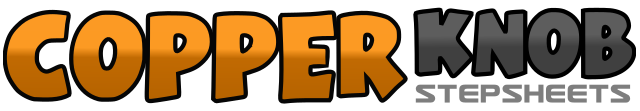 .......Compte:32Mur:4Niveau:Débutant - Novelty.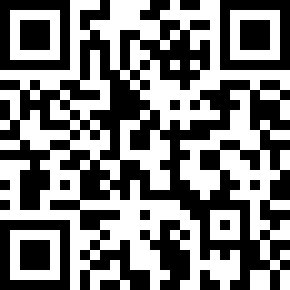 Chorégraphe:Isabelle Biasini (FR) - Décembre 2019Isabelle Biasini (FR) - Décembre 2019Isabelle Biasini (FR) - Décembre 2019Isabelle Biasini (FR) - Décembre 2019Isabelle Biasini (FR) - Décembre 2019.Musique:All I Want For Christmas Is You - Mariah CareyAll I Want For Christmas Is You - Mariah CareyAll I Want For Christmas Is You - Mariah CareyAll I Want For Christmas Is You - Mariah CareyAll I Want For Christmas Is You - Mariah Carey........1-2-3-4Slide & Touch : Grand pas PD à droite, Touche PG près du PD5-6-7-8Slide & Touch : Grand pas PG à gauche, Touche PD près du PG1-2-3-4Slide & Touch : Grand pas PD à droite, Touche PG près du PD5-6-7-8Slide & Touch : Grand pas PG à gauche, Touche PD près du PG1-2-3-4Rolling vine & Touch: 1/4 de tour à droite Pas PD avant, 1/2 tour à droite Pas PG arrière, 1/4 de tour à droite Pas PD à droite, Touche PG près du PD5-6-7-8Rolling vine & Touch: 1/4 de tour à droite Pas PD avant, 1/2 tour à droite Pas PG arrière, 1/4 de tour à droite Pas PD à droite, Touche PG près du PD1&2Pas PD à droite, Pas PG près du PD, Pas PD à droite3-4Pas PG arrière, Revenir Pdc sur PD5&6Pas PG à gauche, Pas PD près du PG, Pas PG à gauche7-8Pas PD arrière, Revenir Pdc sur PG1-2Touche PD avant, Pose talon D sur place3-4Touche PG avant, Pose talon G sur place5-6Marche D, Marche G en bougeant les épaules7-8Marche D, Marche G en bougeant les épaules1-2Pas PD à droite, Touche PG près du PD en claquant des doigts3-4Pas PG à gauche, Touche PD près du PG en claquant des doigts5-6Croise PD devant PG, 1/4 de tour à droite Pas PG arrière7-8Pas PD à droite, Pas PG avant1-2Pas PD à droite, Flick arrière PG et clap des mains3-4Pas PG à gauche, Flick arrière PD et clap des mains5-6Pas PD dans la diagonale droite, Pas PG dans la diagonale gauche7-8Pas PD arrière, Croise PG devant PD